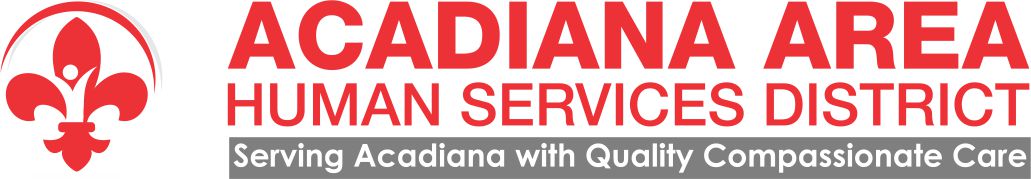 PUBLIC NOTICEThe Board of Directors of Acadiana Area Human Services Districtwill conduct its Regular Monthly Board Meeting on:Monday, October 21, 2024at 3:15 p.m.at302 Dulles DriveLafayette, LA  70506This meeting is open to the public.